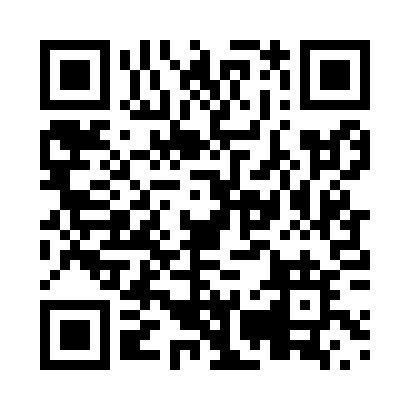 Prayer times for Great Falls, Manitoba, CanadaWed 1 May 2024 - Fri 31 May 2024High Latitude Method: Angle Based RulePrayer Calculation Method: Islamic Society of North AmericaAsar Calculation Method: HanafiPrayer times provided by https://www.salahtimes.comDateDayFajrSunriseDhuhrAsrMaghribIsha1Wed4:065:581:216:278:4510:382Thu4:035:561:216:288:4710:403Fri4:005:541:216:298:4810:434Sat3:585:531:216:308:5010:455Sun3:555:511:216:318:5110:486Mon3:525:491:216:328:5310:507Tue3:505:481:216:338:5410:538Wed3:475:461:216:348:5610:569Thu3:445:441:206:358:5710:5810Fri3:425:431:206:368:5911:0111Sat3:395:411:206:379:0011:0312Sun3:365:401:206:389:0211:0613Mon3:345:381:206:389:0311:0914Tue3:315:371:206:399:0511:1115Wed3:285:351:206:409:0611:1316Thu3:275:341:206:419:0811:1417Fri3:275:331:206:429:0911:1518Sat3:265:311:216:439:1011:1619Sun3:255:301:216:439:1211:1620Mon3:255:291:216:449:1311:1721Tue3:245:281:216:459:1411:1822Wed3:245:261:216:469:1611:1823Thu3:235:251:216:469:1711:1924Fri3:235:241:216:479:1811:2025Sat3:225:231:216:489:1911:2026Sun3:225:221:216:499:2111:2127Mon3:215:211:216:499:2211:2228Tue3:215:201:216:509:2311:2229Wed3:215:201:226:519:2411:2330Thu3:205:191:226:519:2511:2431Fri3:205:181:226:529:2611:24